                                                     DZIEŃ DOBRY CHŁOPCY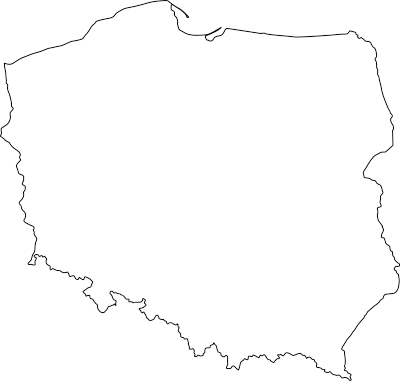 Na mapie Polski zaznaczcie miejsca i napiszcie nazwę miejscowości, którą byście chcieli zwiedzić. p. Mirek p. Ola